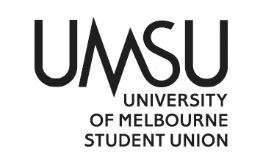 University of Melbourne Student UnionMeeting of the Clubs & Societies CommitteeConfirmed Minutes 9 am, Wednesday July 20, 2022Special Meeting 3/22Location: ZoomPetition by Bella Henry, Imke Pansegrouw, Kimberley Ng and Rachel KirbyOpened at 9:15 amProcedural MattersElection of ChairMotion 1: To elect myself, Eleanor Cooney Hunt, as chair. Mover: Eleanor Cooney Hunt	Seconder: Kimmy NgCWDAcknowledgement of Indigenous OwnersAttendanceCommittee: Kimmy Ng, Imke Pansegrouw, Rachel Kirby, Aaron LeeOfficers: Eleanor Cooney HuntStaff: Fiona SandersGrant speaking rights to Coordinator (Standing Order 21.2)Motion 2: To grant speaking rights to the clubs coordinator, Fiona.Mover: ChairCWDApologiesEddie Biggs, Ethan BiggsProxiesProxy received by text to Ellie, Jack emailing FionaMotion 3: To accept Aaron Lee as a proxy for Jack FinlayMover: ChairCWDAdoption of AgendaMotion 4: To adopt the agenda as presented.Mover: ChairCWDConflict of interestsNo changesGrantsOfficer Recommendations:Motion 5: To approve CSF17167 and CSF17166 on condition that it is put into calendar.Mover: ChairCarried with 1 abstentionMotion 6: To accept all Office Bearer recommendationsMover: ChairCWDNew Club ApplicationDance Music Appreciation SocietyApplication not received by Info Centre, C&S Office or UMSU reception. Aaron Lee and Imke Pansegrouw left at 9:30 amContinues under SO 7.5Committee discussed and did not accept the application as there is no Semester 2 batch for it to be included in.ASEAN Finance & Networking Club affiliationMotion 7: To reject the affiliation of the ASEAN Finance and Networking club on the grounds that the group does not have 66% University of Melbourne student members and is in breach of Regulation 5.3.1.h.Mover: ChairCWDOther BusinessCamps: have been suspended for now, Fiona was advised that an interim outcome showing serious personal liability was received, and camps were closed down on the basis of that. Possible interim measures:No under 18sNo alcoholUnder 50 participantsNext Meeting (Thursday July 28, 10 am)CloseMeeting closed at 9:49 amName Conflicts of Interest declaredBenito Di BattistaMechanical Engineering Students SocietyEleanor Cooney HuntStudent Exchange Society, Women in Commerce and PoliticsRachel KirbyRing of Choir, Fantasy and Science Fiction Appreciation SocietyEthan YuenApollo Music Society, Civil and Structural Society, Engineers Australia, Embrace EducationImke PansegrouwStudent Exchange SocietyEdward BiggsArts Students Society Jack FinlayScience Students Society, Australian Music Appreciation SocietyKimberley NgEurovision Social Club, French ClubBella HenryTransit Riders Alliance for Melbourne Students, Women in Commerce and Politics, Genetics SocietyGRANT IDCLUB NAMEGRANT TYPEDATE FROMRecommendationCSF17182ArchiclePurchase (Assets)Approve standard grantCSF17181Australia-China Youth AssociationPurchases & Hiring (Events)26/05/2022Approve standard grantCSF17291Biomedical Engineering SocietyFunction22/07/2022Approve standard grantCSF17290Biomedical Engineering SocietyFunction21/07/2022Approve standard grantCSF17289Biomedical Engineering SocietyFunction20/07/2022Approve standard grantCSF17243Biomedicine Student SocietyPurchases & Hiring (Events)12/10/2022Approve standard grantCSF17225Bullet Journal and Stationery Club (BJSC)Purchase (Other)Approve standard grantCSF17248Catholics of One Spirit Down UnderC&S Promotional Events22/07/2022Approve standard grantCSF17263Computing and Information Systems Students AssociationFunction19/10/2022Approve standard grantCSF17262Computing and Information Systems Students AssociationFunction12/10/2022Approve standard grantCSF17261Computing and Information Systems Students AssociationFunction05/10/2022Approve standard grantCSF17260Computing and Information Systems Students AssociationFunction28/09/2022Approve standard grantCSF17259Computing and Information Systems Students AssociationFunction21/09/2022Approve standard grantCSF17258Computing and Information Systems Students AssociationFunction14/09/2022Approve standard grantCSF17257Computing and Information Systems Students AssociationFunction07/09/2022Approve standard grantCSF17256Computing and Information Systems Students AssociationFunction31/08/2022Approve standard grantCSF17255Computing and Information Systems Students AssociationFunction24/08/2022Approve standard grantCSF17254Computing and Information Systems Students AssociationFunction17/08/2022Approve standard grantCSF17277Filipino Students AssociationC&S Promotional Events21/07/2022Approve standard grantCSF17235Film SocietyFunction05/08/2022Approve standard grantCSF17234Film SocietyFunction29/07/2022Approve standard grantCSF17278Habitat for HumanityC&S Promotional Events21/07/2022Approve standard grantCSF17246History SocietyC&S Promotional Events21/07/2022Approve standard grantCSF17184International Vietnamese Students at the University of MelbournePurchase (Assets)Approve standard grantCSF17179International Vietnamese Students at the University of MelbournePurchase (Assets)Approve standard grantCSF17221Lawyers Without BordersPurchase (Assets)Approve standard grantCSF17212Marketing IntelligenceC&S Promotional Events21/07/2022Approve standard grantCSF17296Myanmar Student AssociationPurchase (Assets)Approve standard grantCSF17276Overseas Christian Fellowship Purchase (Other)Approve standard grantCSF17237Overseas Christian Fellowship Purchases & Hiring (Events)22/07/2022Approve standard grantCSF17275planetUNIPurchase (Other)Approve standard grantCSF17271planetUNIPurchases & Hiring (Events)28/07/2022Approve standard grantCSF17270planetUNIPurchases & Hiring (Events)22/07/2022Approve standard grantCSF17269planetUNIPurchases & Hiring (Events)21/07/2022Approve standard grantCSF17280Technology Consulting Club (Mtech)Purchase (Assets)Approve standard grantCSF17253Computing and Information Systems Students AssociationFunction10/08/2022Approve on condition that it is put on calendarCSF17252Computing and Information Systems Students AssociationFunction03/08/2022Approve on condition that it is put on calendarCSF17251Computing and Information Systems Students AssociationFunction27/07/2022Approve on condition that it is put on calendarCSF17281Greek AssociationPurchases & Hiring (Events)29/07/2022Approve on condition that it is put into calendarCSF17167Student Exchange SocietyPurchases & Hiring (Events)28/07/2022Approve on condition that it is put into calendarCSF17166Student Exchange SocietyPurchases & Hiring (Events)28/07/2022Approve on condition that it is put into calendarCSF17284Physiotherapy Students’ SocietyPurchase (Other)Reject and resubmit with event detailsCSF17240Overseas Christian Fellowship Purchases & Hiring (Events)29/07/2022Approve on condition that sfh plan is sufficiently completed and venue booking is submittedCSF17236Bullet Journal and Stationery Club (BJSC)Function05/08/2022Approve on condition sfh plan is sufficiently completedCSF17245Let’s Talk Conversation GroupFunction25/07/2022Approve on condition sfh plan is sufficiently completed and event is put on calendarCSF17272Electrical Engineering ClubFunction27/07/2022Approve on condition sfh plan is sufficiently completed and event is put on calendarCSF17279Interprofessional Education and Practice Health Students NetworkFunction31/07/2022Approve on condition that correct logo is used and it is put into the calendar CSF17227planetUNIFunction28/07/2022Approve with on the condition that SFH is sufficiently completed and COVID Plan is adoptedCSF17226planetUNIFunction22/07/2022Approve with on the condition that SFH is sufficiently completed and COVID Plan is adoptedCSF17268Catholics of One Spirit Down UnderC&S Promotional Events29/07/2022Approve with off Campus Exemption on the condition that SFH is sufficiently completedCSF17285Students for Sensible Drug PolicyFunction29/07/2022Approve with off Campus Exemption on the condition that event is put into calendarCSF17242Mechanical Engineering Student SocietyFunction28/07/2022Approve with off Campus Exemption on the condition that event is put into calendarCSF17282Filmmakers CollaborativeFunction28/07/2022Approve on condition that current cert of currency is providedCSF17273Nursing Students’ SocietyFunction27/07/2022Approve on condition that current cert of currency is providedCSF17241BusinessOne Consulting University of MelbourneFunction25/07/2022Approve on condition cert of curency is provided and is put on calendarCSF17224Filipino Students AssociationFunction29/07/2022Approve on condition that event is put on calendar and has COVID plan agreementCSF17295HackMelbourneFunction01/08/2022Approve on condition that venue booking is provided and sfh plan is sufficiently completed, and promo is compliantCSF17293Italian Social ClubFunction09/08/2022Approve on condition that venue booking is provided and sfh plan is sufficiently completedCSF17292Italian Social ClubFunction26/07/2022Approve on condition that venue booking is provided and sfh plan is sufficiently completed, and promo is compliantCSF17250Coffee Appreciation For EnthusiastsFunction28/07/2022Approve on condition that compliant SFH planning is provided, and event is put on calendarCSF17274Animal Protection SocietyC&S Promotional Events21/07/2022ApproveCSF17207Choral SocietyPurchases & Hiring (Events)27/07/2022Approve on condition that event is put into calendarCSF17209Robogals MelbournePurchases & Hiring (Events)21/07/2022Approve on condition Cert currency and COVID Plan (Venue) are provided, and promo is compliantCSF17208Robogals MelbourneFunction21/07/2022Approve on condition Cert currency and COVID Plan (Venue) are provided, and promo is compliantCSF17214International Vietnamese Students at the University of MelbournePurchase (Assets)Approve on condition that information on how asset is stored is providedCSF17202Choral SocietyPurchases & Hiring (Events)01/06/2022Reject (submitted after event)CSF17216planetUNIFunction21/07/2022Approve on condition that sfh is sufficiently completedCSF17239Myanmar Student AssociationFunction29/07/2022Approve on condition that event is put on calendar, complete and sufficient SFH is submitted and RSA is sufficiently completed and reject paintable mugs (resubmit as P&H (events))CSF17233Wildlife Conservation SocietyPurchase (Assets)Approve on condition that banner design is submittedCSF17244New Zealand Students SocietyFunction29/07/2022Approve on condition that sfh is sufficiently completed and current cert of currency is provided and event is put on calendarCSF17300Pre-Law SocietyPurchase (Other)Appriove as C&S PromoCSF17299Pre-Law SocietyPurchases & Hiring (Events)21/07/2022Approve as Purchases (Asset)CSF17222Australia-China Youth AssociationC&S Promotional Events21/07/2022Approve on condition that lollies are individually wrapped and no bubble teaCSF17287Chinese Food Hunter ClubPurchase (Other)Reject and invite resubmission as Function oir P&H (Events) with event detailsCSF17286Chinese Food Hunter ClubPurchase (Other)Reject and invite resubmission as Function oir P&H (Events) with event detailsCSF17288Chinese Food Hunter ClubPurchase (Other)Reject and invite resubmission as Function oir P&H (Events) with event details, and explanation of AirBnB (COVID plan, Cert Currency, OCE)CSF17294Psychology AssociationFunction20/07/2022approve off campus exemption CSF17266History SocietyC&S Promotional Events28/07/2022approve off campus exemption CSF17265Women in TechnologyFunction29/07/2022approve off campus exemption CSF17264Women in TechnologyPurchases & Hiring (Events)29/07/2022approve off campus exemption CSF17218Hong Kong Students AssociationPurchases & Hiring (Events)22/07/2022approve off campus exemption CSF17238Overseas Christian Fellowship C&S Promotional Events29/07/2022Approve on condition that venue booking is madeCSF17247Let’s Talk Conversation GroupPurchase (Other)Approve on condition that acceptable design is submitedCSF17283Filmmakers CollaborativeC&S Promotional Events21/07/2022Approve on condition that acceptable purchase information is provided